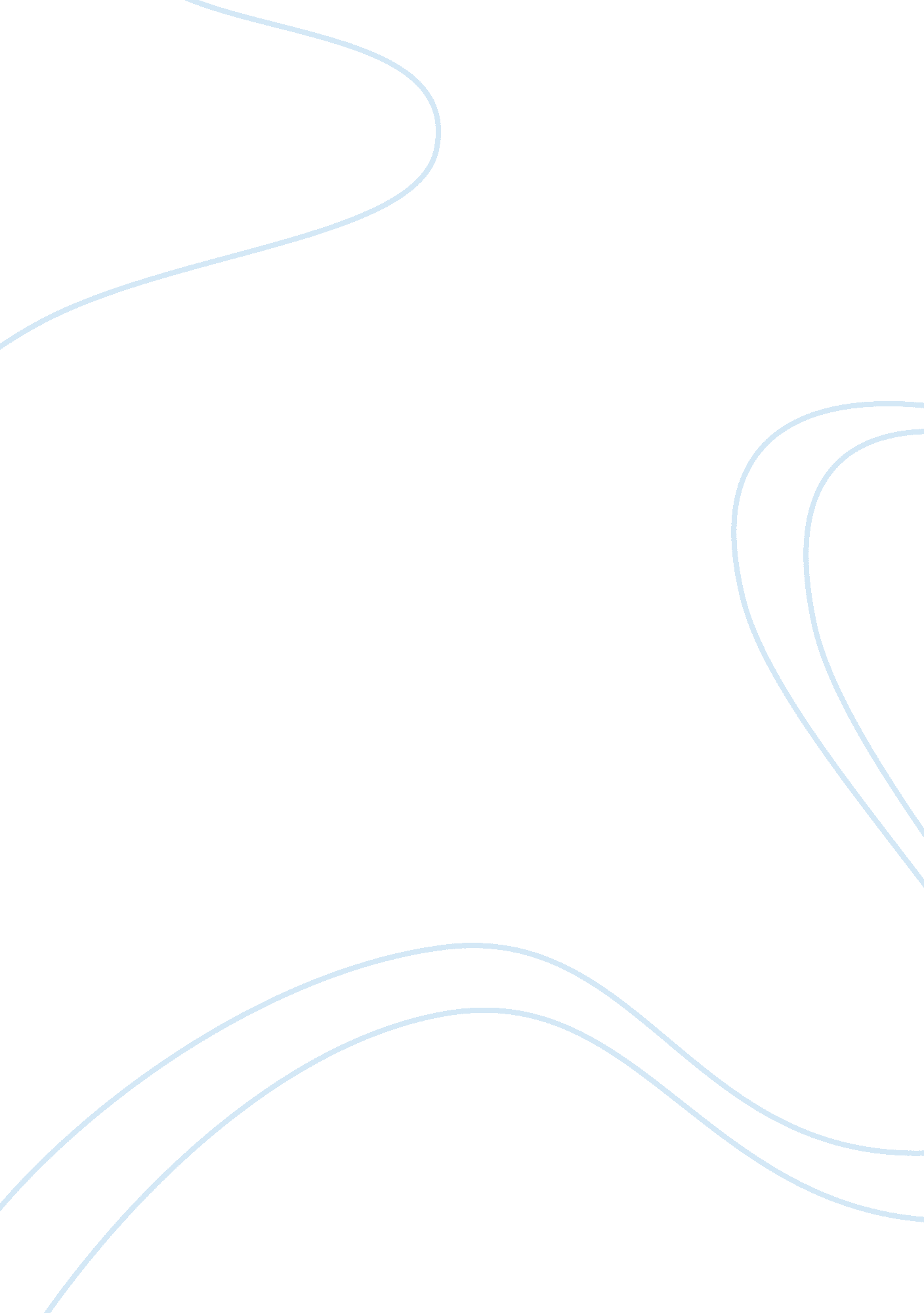 Having suffered a heart attack health and social care essayHealth & Medicine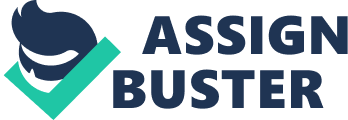 This assignment 's purpose is, to give the reader a really precise apprehension of the medical journey, a male platinum aged 55 old ages of age named Matthew will travel through, after holding suffered a bosom onslaught ( acute myocardial infarction ) . That was diagnosed in infirmary five hours post patient 's initial symptoms while exigency intervention was being implemented. Information both via household and from medical professionals in respects to the platinum 's life style and the platinum 's consequences to allow medical appraisals, usher and find the way the platinum will medically venture down, towards recovery. Much of the information gathered about the platinum 's history will be subjective informations ; this significance information peculiar to our peculiar person that may or may non hold a bearing due to the exactitude, preciseness and proved current cogency ; the information is from the topic or topics household. Still the information must be considered. There will besides be information known as nonsubjective informations, intending information that is besides specific to the patient, but more precise, factual, mensurable, not opinionated and demonstrable from professionals in the medical field. The subject of pathophysiology will be explored in several facets associating to the platinum and giving ground to the platinum 's physical status and recent marks and symptoms. Management of the patient and his status, by single wellness attention professional 's and as collaborative squads and or squad in a holistic mode will be outlined and discussed. Finally of class the pharmacological sector of the platinum 's intervention will be delved into, to bespeak the rule characteristics and maps and possible side effects of medicines he was and may be prescribed. The subject of this assignment is highly of import and really relevant due to the current medical tendencies we have in Australia sing coronary arteria disease ( CAD ) , which is incorporated within cardio vascular disease ( CVD ) . `` Cardiovascular disease ( CVD ) A is the taking cause of decease in Australia, accounting for 34 % of all deceases in Australia inA 2006. Cardiovascular disease kills one Australian about every 10 proceedingss. '' . '' ( Heart Foundation of Australia 30/05/09 ) . `` It is estimated that about 4 % of the population over 45 old ages have chronic HF [ HeartFailure] . Cardiovascular disease is one of the chief causes of decease in both Australia and New Zealand, the incidence dramatically increases with progressing age and, as the aged population additions, HF incidence and prevalence will increase. HF histories for about 2 % of all deceases and is the 3rd largest cause of cardiovascular-related decease. The life-time hazard of developing HF has been estimated at around 20 % for Western states. The addition in prevalence of HF in Australia and New Zealand has been attributed to the ripening of the population, improved endurance from bosom onslaught, and the increased prevalence ofdiabetesand fleshiness in the population and the wider usage of sensitivediagnosticengineering. '' ( Brown & A ; Edwards 2ed. 2009 pg 883 ) PATHOPHYSIOLOGY In the bulk of bosom failure state of affairss, the left ventricle non working as it should, Cardio Vascular Disease ( CVD ) . `` Three of the more common causes of reduced LV contractility include coronary arteria disease, aortal stricture and systemic high blood pressure '' ( Phipps Sands & A ; Marek 6th ed. 1999 pg 700 ) . `` Systolic failure, the most common cause of HF, consequences from an inability of the bosom to pump blood. It is a defect in the ability of the ventricles to contract ( pump ) . The left ventricle ( LV ) loses it 's ability to bring forth adequate force per unit area to chuck out blood frontward through the hard-hitting aorta. '' ( Brown & A ; Edwards 2ed. 2009 pg 884 ) Coronary arteria disease lowers the Black Marias ability to contract through being the cause of less oxygenated blood being delivered to the chondriosome of the sarcostyles. In aortal stricture, where there is noticeable narrowing of the aortal lms the left ventricle demands to pump harder to acquire the needed volume of blood through the now limited valve. With systemic high blood pressure, where the overall blood force per unit area is already higher than norm, the left ventricle must supply more force per unit area than this overall blood force per unit area to win in pumping out its volume or at least a valid per centum. What finally happens when the left ventricle can non pump out the needed sum of blood ; is blood staying in the left ventricle causes extra blood to stay in the left atrium besides. The effect of excess blood is blood endorsing up into the pneumonic circulation. All this extra blood increases the force per unit area in the pneumonic capillaries coercing blood into the interstitium so the air sac compromising gaseous exchange. High pneumonic force per unit areas negatively effects the blood flow from the right ventricle to the lungs, ensuing in less blood being oxygenated aˆ¦ a barbarous rhythm of deoxygenated blood easy hungering the organic structure of O and taking to an Acute Myocardial Infarction ( AMI ) . The authoritative marks and symptoms that was noticeable with the patient. Was being short of breath and being visible radiation headed after a really small sum of physical activity, which usually the platinum could accomplish without any emphasis. This represents a deficiency of O being circulated finally doing a rise in respiratory rate and visible radiation headedness due to low sums of O to the encephalon. `` Dyspnea, an unnatural uncomfortable consciousness of external respiration, occurs when high pulmonary force per unit areas force fluid out of the pneumonic capillaries into the air sac. The fluid in the air sac interferes with effectual gas exchange. '' ( Phipps Sands & A ; Marek 6th ed. 1999 pg 702 ) `` Dyspnoea ( shortness of breath ) is a common manifestation of chronic HF. It is caused by increased pneumonic force per unit areas secondary to interstitial and alveolar hydrops. Dyspnoea can happen with mild effort or at remainder '' . ( Brown & A ; Edwards 2ed. 2009 pg 887 ) It makes sense that Matthew our patient was reported to holding felt nauseous and uncomfortable in his thorax after devouring his dinner. His digestive system would be necessitating oxygenated blood to map and his bosom evidently was non able to provide that. Hence feeling nauseated, due to the lessening in cardiac end product ( CO ) impairing perfusion to critical variety meats such as his tummy and bowels. Pain and or disfunction would be noticeable when the peculiar organ 's demands for more oxygenated blood additions. ( Brown & A ; Edwards 2ed. 2009. pg 887 ) An hr subsequently Mathew 's symptoms worsen, increasing in badness. His thorax strivings are much worse and are besides radiating down his left arm. `` Heart Failure can precipitate chest hurting because of reduced coronary perfusion from decreased CO and increased myocardial work. Anginal-type hurting may attach to HF. '' ( Brown & A ; Edwards 2ed. 2009. pg 888 ) During the execution of exigency interventions, Matthew was diagnosed as holding had an acute myocardial infarction AMI. Information was so gathered both via Matthew his household and via physical medical scrutiny. The information gathered by word of oral cavity through inquiries ininterviewfrom Matthew and his household are classified as subjective, of import but ca n't be proven without a shadow of a uncertainty. The information collected via the physical scrutiny is current and can be proven hence classified as aim. Either manner all the information can be categorised as modifiable ( M ) or non modifiable ( NM ) ; mutable or non mutable. The undermentioned appraisal findings are recorded and will now be identified as M or NM. These findings will play a function making the beginnings of a valid attention program. Data is as follows, 'A history of coronary arteria disease, specifically high blood pressure ' This is really of import due to his past being now revisited may give us an thought as to what may hold happened and or a prevue of things yet to come. Data classified as NM because it ca n't be changed, you ca n't alter your yesteryear. 'States he late stopped taking his antihypertensives as he 'felt better '' . This information decidedly has a bearing because non taking this medicine would raise Matthews blood force per unit area and increase his high blood pressure which in bend additions his Black Marias work load and perchance puting his bosom up to neglect ensuing in AMI. Data classified as M because it can be changed, Matthew could take his medicine. 'Mother besides has high blood pressure ' . Proposing this status being inherited and the particulars of the high blood pressure may be similar, casting visible radiation on what is being dealt with by Matthew, perchance salvaging much valuable clip as to the way to be investigated. Data classified NM, because cistrons can non be altered. 'States he is marginal diabetic ' Diabetes - Peoples with diabetes have a two to eight times greater hazard of bosom failure compared to those without diabetes. Womans with the status have a greater hazard of bosom failure than work forces with diabetes. Part of the hazard comes from the disease 's association with other bosom failure hazard factors, such as high blood force per unit area, fleshiness, and high cholesterin degrees. The disease procedure besides amendss the bosom musculus. ( Symptoms of bosom disease, n. d. ) Heart failure should, nevertheless, be suspected in anyone presenting with a history of new oncoming weariness, hydrops or shortness of breath. This is peculiarly the instance if the patient has a background of diabetes, chronicrenal damage, ischemic bosom disease, high blood pressure. ( Brady. S, n. d. ) This tells us, if true, that diet will be of paramount importance because diet is an of import direction therapy for both HF and Diabetes. Diet instruction and weight direction are critical to the patient 's control of chronic HF. The nurse or dietician should obtain a elaborate diet history, finding non merely what foods the patient chows and when but besides sociocultural value of nutrient. ( Brown & A ; Edwards 2ed. 2009. pg 894 ) Data classified as NM if Matthew is truly without uncertainty diabetic, that ca n't be changed but can be adapted to. 'Overweight but late lost 5kg ' . Because it is, late lost 5 kilogram, it could be as a consequence of him being ailing, but from here onwards his diet will be an indispensable portion of his overall attention program. The diet will hold to be specifically tailored to decrease his fleshiness, and will besides hold to suit his diabetic demands it will likely hold to be low Na low fat and be alert of sugars, to assist him in respects to his HF position. Data classified as M, can and must alter. 'Rarely exercises ' detrimental in respects to HF and how he got to where he now is, but his physical activity will hold to be minimised until he is in a healthier place, to so get down remodelling his life style with exercising, ( monitored of class ) , to better his wellness and understate the opportunities of HF re-occurring. Data M aˆ¦very mutable, from inactive to active bit by bit. 'Has smoked 15-20 cigarettes/day for the past 18 old ages ' . This would hold had an inauspicious affect on both Matthews 's pneumonic system and cardiovascular system ; smokingdeprives the organic structure of O because blood will transport C monoxide in penchant to oxygen plus smoking destroys many of the air sac that absorbs the O for gaseous exchange therefore the lungs are absorbing less O overall for the organic structure, therefore holding damaging consequences on musculuss including the bosom. `` Smoking surcease may non straight cut down BP, but markedly reduces overall cardiovascular hazard. The hazard of myocardial infarction is 2-6 times higher and the hazard of shot is 3 times higher in people who smoke than in non-smokers '' ( HeartFoundation. 2010 ) . Data M aˆ¦Matthew can be helped to discontinue smoke this is modifiable behavior. 'Has 3 teenage kids who are doing jobs ' This job is astressdirection job, there have been many surveies done, covering this affair and a Psychologist would be the best port of call to assist Mathew cover with this emphasis. ``Familydemands chiefly affect lovingness and supplying for kids of married employees. Number of dependent kids is an nonsubjective index of the degree of household demands ( Rothausen, 1999 ) . '' ( International Journal of Stress Management 2008 ) Data M this subjective informations can be altered but more specifically can be adapted to by get bying mechanisms being applied aˆ¦ ! 'Recently experient loss of best friend and concern spouse who died from malignant neoplastic disease ' . Besides another emphasis get bying job needed, and would best be suited for a psychologist 's expertness. Even though the platinum 's nurse would likely hold more contact hours with the platinum aˆ¦this is where wellness attention professionals can join forces, work together as a squad for the platinum 's ultimate end, of working better and perchance being discharged. Data M the heartache can be dealt with through a assortment of possible intercessions, so this state of affairs is non inalterable, it is decidedly modifiable. ' Oppressing substernal thorax hurting radiating down his left arm and giddiness. Pain mark: 9/10'. This is a text book description of what it feels like to be enduring from an Acute Myocardial Infarction as is described in many pathophysiology texts. `` The hurting typically is terrible and suppression, frequently described as being compressing, smothering or like, `` person sitting on my thorax. '' The hurting normally is substernal, radiating to the left arm, cervix, or jaw, although it may be experienced in other countries. Unlike that of angina, the hurting associated with AMI is more drawn-out and non relieved by remainder or nitro-glycerine, and narcotics often are required. '' ( Porth. C. 2007 pg 395 ) `` Data M this hurting is a tell narrative that an Acute Myocardial Infarction is in procedure. This hurting is frequently mistaken for dyspepsia and is treated with hydrogen carbonate, alkalizers or even pain slayers which in bend could detain seeking professional medical attending. Siting the individual up with legs lower than the bosom, even swinging the legs may give some alleviation prior to medical attending geting. By understating the Black Marias work load via decreasing venous return. 'Physical scrutiny ' Objective information is as follows. Diaphoresis, abruptly of breath and sickness. Diaphoresis [ sudating ] is sometimes due to wound or unnatural cells of the bosom motivating the production of pyrogen. This causes the hypothalamus to react to a higher set point, the hypothalamus initiates heat production behaviors ( shuddering and vasoconstriction ) hence the profuse perspiration, anxiousness the feeling of pending day of reckoning, I am certain plays a function in this excessively. `` Many non-infectious upsets, such as myocardial infarction, pneumonic emboli, and tumor 's green goods febrility. '' ( Porth. C. 2007 pg 288 ) Short of breath or Dyspnea can be because of myocardial infarction oncoming because blood is endorsing up into the pneumonic system and holding an inauspicious consequence on the lungs [ alveoli ] being able to absorb O and interchanging it for C dioxide, which so makes one short of breath because O is low and even C dioxide is low so the trigger to do one breath is besides non available Dyspnea in this instance is a respiratory manifestation '' due to congestion of the pneumonic circulation and is one of the major indicants of left sided bosom failure. '' ( Porth. C. 2007 pg 426 Nausea is a feeling of unwellness aˆ¦that is sometimes a precursor to purging. `` Perform complete appraisal of sickness, including frequence, continuance, badness, and precipitating factors, to be after appropriate intercessions. '' ( Brown & A ; Edwards. 2009. Pg1065 ) `` Nausea often is accompanied by ANS manifestations such as watery salivation and vasoconstriction with pallour, sudating, [ perspiration ] and tachycardia. Nausea may work as an early warning signal of a diseased process. '' ( Porth. C. 2007 pg 602 ) . Possibly even an acute myocardial infarction. Diaphoresis, Dyspnea and Nausea are all M, O therapy, cold compress, organic structure positioning i. e. sitting up - pillows support- take downing limbs and giving antiemetic if ordered ; to modify these symptoms. The implicit in cause of the symptoms will depend on physician diagnosing perchance drug therapy or surgery. BP 165/100 mmHg - Pulse rate 120 beats/min - Respiratory rate 26 breaths/min. Bp is rather high this tells us that the force per unit area is high but the ground could be many, could be that the individual is by and large hypertensive, in the procedure of holding an episode of HF, or on drugs that are doing vasodialation of arterias or rushing up the bosom and many many more possible grounds, the most serious being HF. Pulse rate is besides really high this rate is such you would be anticipating the person to be running non at remainder ; the bosom would merely be working this difficult at rest if there was something incorrect, rather perchance oncoming of HF. Body non having adequate O ; musculuss, major variety meats, including encephalon being starved of O and finally the bosom being a musculus would get down experiencing the effects. Respiratory rate is elevated besides, stand foring the organic structure seeking to do up an O debt. All these symptoms can be minimised and a certain sum of comfort can be achieved, so data classified as M. Through O therapy, stockings, take downing limbs and sitting up. O2 Impregnation: 94 % on room air. Is non improbably low but oxygen therapy via rhinal prongs would decidedly be good at no higher than 4 liters per minute to acquire O2 impregnation over 95 % . So this would be considered modifiable M. Electrocardiogram: A premature ventricular contraction with ST lift in anterior thorax leads V1-V3. Signifies a left front tooth wall myocardial infarction. This could mean that the left anterior falling coronary arteria is occluded 